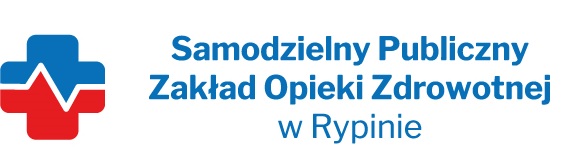 SPECYFIKACJA WARUNKÓW ZAMÓWIENIA Znak sprawy: ZP/3/2021tel. (54) 23 -  08 - 723		faks: (54) 23 – 08 - 729strona internetowa: http :/www.spzozrypin.plpoczta elektroniczna: ewa.kwiatkowska@spzozrypin.plNumer sprawy ; ZP/PN - 3/2021REGON:  910858394 , NIP: 892 12 96 985KRS: 0000009038Godziny pracy: 7.30 – 15.00Adres strony internetowej prowadzonego postępowania: . Adres platformy zakupowej: platformazakupowa.pl/pn/spzozrypinDostawa implantów, endoprotez i dodatkowych wyrobów ortopedycznych                                                   z  podziałem na 5 pakietówPrzedmiotowe postępowanie prowadzone jest przy użyciu środków komunikacji elektronicznej. Składanie ofert następuje za pośrednictwem platformy zakupowej dostępnej                                          pod adresem internetowym:                                                         https://platformazakupowa.pl/pn/spzozrypinZatwierdzam:p.o. Dyrektora SP ZOZ w Rypinie Anna WilkanowskaI. NAZWA ORAZ ADRES ZAMAWIAJĄCEGO Samodzielny Publiczny Zakład Opieki Zdrowotnejul. 3 Maja 287-500 RYPINsekretariat@spzozrypin.plAdres strony internetowej, na której jest prowadzone postępowanie i na której będą dostępne wszelkie dokumenty związane z prowadzoną procedurą: https://platformazakupowa.pl/pn/spzozrypinGodziny pracy: 7:30 – 15:00 od poniedziałku do piątku. II. OCHRONA DANYCH OSOBOWYCH 1. Zgodnie z art. 13 ust. 1 i 2 rozporządzenia Parlamentu Europejskiego i Rady (UE) 2016/679 z dnia 27 kwietnia 2016 r. w sprawie ochrony osób fizycznych w związku z przetwarzaniem danych osobowych i w sprawie swobodnego przepływu takich danych oraz uchylenia dyrektywy 95/46/WE (ogólne rozporządzenie o danych) (Dz. U. UE L119 z dnia 4 maja 2016 r., str. 1; zwanym dalej "RODO") informujemy, że: 1) administratorem Pani/Pana danych osobowych jest Samodzielny Publiczny Zakład Opieki Zdrowotnej w Rypinie przy ulicy 3 Maja 2 2) administrator wyznaczył Inspektora Danych Osobowych, z którym można się kontaktować pod adresem e-mail: :karolina.krzeszewska@spzozrypin.pl 3) Pani/Pana dane osobowe przetwarzane będą na podstawie art. 6 ust. 1 lit. c RODO w celu związanym z przedmiotowym postępowaniem o udzielenie zamówienia publicznego, prowadzonym w trybie przetargu nieograniczonego. 4) odbiorcami Pani/Pana danych osobowych będą osoby lub podmioty, którym udostępniona zostanie dokumentacja postępowania w oparciu o art. 74 p.z.p. 5) Pani/Pana dane osobowe będą przechowywane, zgodnie z art. 78 ust. 1 p.z.p. przez okres 4 lat od dnia zakończenia postępowania o udzielenie zamówienia, a jeżeli czas trwania umowy przekracza 4 lata, okres przechowywania obejmuje cały czas trwania umowy; 6) obowiązek podania przez Panią/Pana danych osobowych bezpośrednio Pani/Pana dotyczących jest wymogiem ustawowym określonym w przepisach p.z.p., związanym z udziałem w postępowaniu o udzielenie zamówienia publicznego. 7) w odniesieniu do Pani/Pana danych osobowych decyzje nie będą podejmowane w sposób zautomatyzowany, stosownie do art. 22 RODO. 8) posiada Pani/Pan: a) na podstawie art. 15 RODO prawo dostępu do danych osobowych Pani/Pana dotyczących (w przypadku, gdy skorzystanie z tego prawa wymagałoby po stronie administratora niewspółmiernie dużego wysiłku może zostać Pani/Pan zobowiązana do wskazania dodatkowych informacji mających na celu sprecyzowanie żądania, w szczególności podania nazwy lub daty postępowania o udzielenie zamówienia publicznego lub konkursu albo sprecyzowanie nazwy lub daty zakończonego postępowania o udzielenie zamówienia); b) na podstawie art. 16 RODO prawo do sprostowania Pani/Pana danych osobowych (skorzystanie z prawa do sprostowania nie może skutkować zmianą wyniku postępowania o udzielenie zamówienia publicznego ani zmianą postanowień umowy w zakresie niezgodnym z ustawą PZP oraz nie może naruszać integralności protokołu oraz jego załączników); c) na podstawie art. 18 RODO prawo żądania od administratora ograniczenia przetwarzania danych osobowych z zastrzeżeniem okresu trwania postępowania o udzielenie zamówienia publicznego lub konkursu oraz przypadków, o których mowa w art. 18 ust. 2 RODO (prawo do ograniczenia przetwarzania nie ma zastosowania w odniesieniu do przechowywania, w celu zapewnienia korzystania ze środków ochrony prawnej lub w celu ochrony praw innej osoby fizycznej lub prawnej, lub z uwagi na ważne względy interesu publicznego Unii Europejskiej lub państwa członkowskiego); d) prawo do wniesienia skargi do Prezesa Urzędu Ochrony Danych Osobowych, gdy uzna Pani/Pan, że przetwarzanie danych osobowych Pani/Pana dotyczących narusza przepisy RODO; 9) nie przysługuje Pani/Panu: a) w związku z art. 17 ust. 3 lit. b, d lub e RODO prawo do usunięcia danych osobowych; b) prawo do przenoszenia danych osobowych, o którym mowa w art. 20 RODO; c) na podstawie art. 21 RODO prawo sprzeciwu, wobec przetwarzania danych osobowych, gdyż podstawą prawną przetwarzania Pani/Pana danych osobowych jest art. 6 ust. 1 lit. c RODO; 10) przysługuje Pani/Panu prawo wniesienia skargi do organu nadzorczego na niezgodne z RODO przetwarzanie Pani/Pana danych osobowych przez administratora. Organem właściwym dla przedmiotowej skargi jest Urząd Ochrony Danych Osobowych, ul. Stawki 2, 00-193 Warszawa.III. TRYB UDZIELENIA ZAMÓWIENIA 1. Niniejsze postępowanie prowadzone jest w trybie przetargu nieograniczonego na podstawie ustawy z dnia 11.09.2019 r. Prawo zamówień publicznych (Dz. U. z 2019 r. poz. 2019 ze zm.) zwanej dalej "ustawą  Prawo zamówień publicznych oraz niniejszej Specyfikacji Warunków Zamówienia, zwaną dalej "SWZ". 2. Szacunkowa wartość zamówienia przekracza kwotę określoną w obwieszczeniu Prezesa Urzędu Zamówień Publicznych wydanym na podstawie art. 3 ust. 2 p.z.p. 3. Zamawiający przewiduje zastosowanie tzw. procedury odwróconej, o której mowa w art. 139 ust. 1 ustawy PZP, tj. Zamawiający najpierw dokona badania i oceny ofert, a następnie dokona kwalifikacji podmiotowej Wykonawcy, którego oferta została najwyżej oceniona, w zakresie braku podstaw wykluczenia oraz spełniania warunków udziału w postępowaniu. 4. Zgodnie z art. 257 p.z.p., Zamawiający przewiduje możliwość unieważnienia przedmiotowego postępowania, jeżeli środki publiczne, które Zamawiający zamierzał przeznaczyć na sfinansowanie całości lub części zamówienia, nie zostały mu przyznane8. 5. Zamawiający nie przewiduje aukcji elektronicznej. 6. Zamawiający nie prowadzi postępowania w celu zawarcia umowy ramowej. 7. Do postępowania stosuje się przepisy dotyczące nabywania dostaw. IV. OPIS PRZEDMIOTU ZAMÓWIENIA 1 Przedmiotem zamówienia jest dostawa  implantów , endoprotez i dodatkowych wyrobów ortopedycznych z podziałem na 5 pakietów w ramach których Wykonawca zobowiązuje się do: nieodpłatnego użyczenia instrumentarium, oraz napędów  ortopedycznych .PAKIET NR 1 – Endoproteza bipolarna stawu biodrowegoPAKIET NR 2 – Materiał kościozastępczyPAKIET NR 3 -  Implanty stawu nadgarstkowego – śródręcznegoPAKIET NR 4 -System do stabilizacji transpedikularnej kręgosłupa , kaniulowana śruba biodrowa, cementowy implant do kręgosłupaPAKIET NR 5 -  Płyty do piszczeli, płyty do osteotomii, gwóźdź od-piętowy do artrotezy stawów 1.2 Szczegółowy opis przedmiotu zamówienia i wymagania dotyczące przedmiotu zamówienia zostały opisane w formularzu cenowo - rodzajowym1.3. Każdy Wykonawca może złożyć tylko jedną ofertę. Złożenie większej liczby ofert lub oferty zawierającej propozycje wariantowe spowoduje odrzucenie wszystkich ofert złożonych przez danego Wykonawcę.1.Wspólny Słownik Zamówień CPV:33.18.31.00 -7,  33.18.30.00 - 63. Przedmiot zamówienia  został podzielony na części. Zamawiający  dopuszcza składania ofert częściowych. 4. Zamawiający nie dopuszcza składania ofert wariantowych oraz w postaci katalogów elektronicznych. 5. Zamawiający nie przewiduje udzielania zamówień, o których mowa w art. 214 ust. 1 pkt 8 p.z.p. 6. Szczegółowy opis przedmiotu zamówienia i wymagania dotyczące przedmiotu zamówienia zostały opisane w formularzu asortymentowo – ilościowym .V. PODWYKONAWSTWO 1. Wykonawca może powierzyć wykonanie części zamówienia podwykonawcy (podwykonawcom). 2. Zgodnie z art. 281 ust. 2 pkt 15 p.z.p. Zamawiający zastrzega obowiązek osobistego wykonania przez Wykonawcę kluczowych części zamówienia ( tj. zamawiający dopuszcza tylko dostawę w opcji – podwykonawstwa)3. Zamawiający wymaga, aby w przypadku powierzenia części zamówienia podwykonawcom, Wykonawca wskazał w ofercie części zamówienia, których wykonanie zamierza powierzyć podwykonawcom oraz podał (o ile są mu wiadome na tym etapie) nazwy (firmy) tych podwykonawców. 4. Powierzenie części zamówienia podwykonawcom nie zwalnia Wykonawcy z odpowiedzialności za należyte wykonanie zamówienia. VI. TERMIN WYKONANIA ZAMÓWIENIA 1. Umowa w sprawie realizacji zamówienia zostanie zawarta na czas oznaczony. 2. Termin realizacji zamówienia: 24 miesiące od daty podpisania umowy  VII. WARUNKI UDZIAŁU W POSTĘPOWANIU 1. O udzielenie zamówienia mogą ubiegać się Wykonawcy, którzy nie podlegają wykluczeniu, na zasadach określonych w Rozdziale VIII SWZ, oraz spełniają określone przez Zamawiającego warunki udziału w postępowaniu. 2. O udzielenie zamówienia mogą ubiegać się Wykonawcy, którzy spełniają warunki dotyczące: 1) zdolności do występowania w obrocie gospodarczym: Warunek zostanie spełniony, jeżeli wykonawcy prowadzący działalność gospodarczą lub zawodową będą wpisani do jednego z rejestrów zawodowych lub handlowych prowadzonych w kraju, w którym mają siedzibę lub miejsce zamieszkania (np. KRS/CDEIG w Polsce)Ocena spełnienia w/w warunku zostanie dokonana na podstawie załączonych do oferty zezwoleń oraz „Jednolitego Europejskiego Dokumentu Zamówienia” (JEDZ). Wykonawca, w terminie wyznaczonym na składanie ofert składa oświadczenie w formie JEDZ (Jednolity Europejski Dokument Zamówień) aktualne na dzień składania ofert, potwierdzające wstępnie, że spełnia warunki określone przez Zamawiającego w SWZ i ogłoszeniu o zamówieniu oraz nie podlega wykluczeniu. Oświadczenie JEDZ Wykonawca składa Zamawiającemu w formie elektronicznej opatrzone kwalifikowanym podpisem elektronicznym na Platformie zakupowej. Wykonawca wypełnia pola zaznaczone przez Zamawiającego zgodnie z wzorem JEDZ dołączonym do SWZ jako załącznik nr 2.2) uprawnień do prowadzenia określonej działalności gospodarczej lub zawodowej, o ile wynika to z odrębnych przepisów: Zamawiający nie stawia warunku w powyższym zakresie. 3) sytuacji ekonomicznej lub finansowej: Zamawiający nie stawia warunku w powyższym zakresie. 4) zdolności technicznej lub zawodowej: Zamawiający nie stawia warunku w powyższym zakresie. 3. Zamawiający, w stosunku do Wykonawców wspólnie ubiegających się o udzielenie zamówienia, w odniesieniu do warunku dotyczącego zdolności technicznej lub zawodowej dopuszcza łączne spełnianie warunku przez Wykonawców. 4. Zamawiający może na każdym etapie postępowania, uznać, że wykonawca nie posiada wymaganych zdolności, jeżeli posiadanie przez wykonawcę sprzecznych interesów, w szczególności zaangażowanie zasobów technicznych lub zawodowych wykonawcy w inne przedsięwzięcia gospodarcze wykonawcy może mieć negatywny wpływ na realizację zamówienia. VIII. PODSTAWY WYKLUCZENIA Z POSTĘPOWANIA 1. Z postępowania o udzielenie zamówienia wyklucza się Wykonawców, w stosunku do których zachodzi którakolwiek z okoliczności wskazanych: 1) w art. 108 ust. 1 p.z.p.; 2) w art. 109 ust. 1 pkt. 4, 5, 7 Pzp., tj.: a) w stosunku do którego otwarto likwidację, ogłoszono upadłość, którego aktywami zarządza likwidator lub sąd, zawarł układ z wierzycielami, którego działalność gospodarcza jest zawieszona albo znajduje się on w innej tego rodzaju sytuacji wynikającej z podobnej procedury przewidzianej w przepisach miejsca wszczęcia tej procedury; b) który w sposób zawiniony poważnie naruszył obowiązki zawodowe, co podważa jego uczciwość, w szczególności gdy wykonawca w wyniku zamierzonego działania lub rażącego niedbalstwa nie wykonał lub nienależycie wykonał zamówienie, co zamawiający jest w stanie wykazać za pomocą stosownych dowodów; c) który z przyczyn leżących po jego stronie, w znacznym stopniu lub zakresie nie wykonał lub nienależycie wykonał albo długotrwale nienależycie wykonywał istotne zobowiązanie wynikające z wcześniejszej umowy w sprawie zamówienia publicznego lub umowy koncesji, co doprowadziło do wypowiedzenia lub odstąpienia od umowy, odszkodowania, wykonania zastępczego lub realizacji uprawnień z tytułu rękojmi za wady; 2. Wykluczenie Wykonawcy następuje zgodnie z art. 111 Pzp3. Wykonawca nie podlega wykluczeniu w okolicznościach określonych w art. 108 ust. 1 pkt 1, 2, 5 i 6 Pzp lub art. 109 ust. 1 pkt 4, 5, 7 Pzp jeżeli udowodni zamawiającemu, że spełnił łącznie przesłanki wskazane w art. 110 ust. 2 Pzp4. Zamawiający oceni, czy podjęte przez wykonawcę czynności, o których mowa w art. 110 ust. 2 Pzp., są wystarczające do wykazania jego rzetelności, uwzględniając wagę i szczególne okoliczności czynu wykonawcy. Jeżeli podjęte przez wykonawcę czynności nie są wystarczające do wykazania jego rzetelności, zamawiający wyklucza wykonawcę. IX. OŚWIADCZENIA I DOKUMENTY, JAKIE ZOBOWIĄZANI SĄ DOSTARCZYĆ WYKONAWCY W CELU WYKAZANIA BRAKU PODSTAW WYKLUCZENIA ORAZ POTWIERDZENIA SPEŁNIANIA WARUNKÓW UDZIAŁU W POSTĘPOWANIU 1. Do oferty Wykonawca zobowiązany jest dołączyć aktualne na dzień składania ofert oświadczenie, że nie podlega wykluczeniu oraz spełnia warunki udziału w postępowaniu. Przedmiotowe oświadczenie Wykonawca składa w formie Jednolitego Europejskiego Dokumentu Zamówienia (ESPD), stanowiącego Załącznik nr 2 do Rozporządzenia Wykonawczego Komisji (EU) 2016/7 z dnia 5 stycznia 2016 r. ustanawiającego standardowy formularz jednolitego europejskiego dokumentu zamówienia. Informacje zawarte w ESPD stanowią wstępne potwierdzenie, że Wykonawca nie podlega wykluczeniu oraz spełnia warunki udziału w postępowaniu. 2. Zamawiający informuje, iż instrukcję wypełnienia ESPD oraz edytowalną wersję formularza ESPD można znaleźć pod adresem: https://www.uzp.gov.pl/baza-wiedzy/prawo-zamowien-publicznych-regulacje/prawo-krajowe/jednolity-europejski-dokument-zamowienia. Zamawiający zaleca wypełnienie ESPD za pomocą serwisu dostępnego pod adresem: https://espd.uzp.gov.pl/ . W tym celu przygotowany przez Zamawiającego Jednolity Europejski Dokument Zamówienia (ESPD) w formacie *.xml, stanowiący Załącznik nr 2 do SWZ, należy zaimportować do wyżej wymienionego serwisu oraz postępując zgodnie z zamieszczoną tam instrukcją wypełnić wzór elektronicznego formularza ESPD, z zastrzeżeniem poniższych uwag: 1) w Części II Sekcji D ESPD (Informacje dotyczące podwykonawców, na których zdolności Wykonawca nie polega) Wykonawca oświadcza czy zamierza zlecić osobom trzecim podwykonawstwo jakiejkolwiek części zamówienia (w przypadku twierdzącej odpowiedzi podaje ponadto, o ile jest to wiadome, wykaz proponowanych podwykonawców), natomiast Wykonawca nie jest zobowiązany do przedstawienia w odniesieniu do tych podwykonawców odrębnych ESPD, zawierających informacje wymagane w Części II Sekcja A i B oraz w Części III; 2) w Części IV Zamawiający żąda jedynie ogólnego oświadczenia dotyczącego wszystkich kryteriów kwalifikacji (sekcja α), bez wypełniania poszczególnych Sekcji A, B, C i D; 3) Część V (Ograniczenie liczby kwalifikujących się kandydatów) należy pozostawić niewypełnioną. 3. Zamawiający przed wyborem najkorzystniejszej oferty wzywa wykonawcę, którego oferta została najwyżej oceniona, do złożenia w wyznaczonym terminie, nie krótszym niż 10 dni, aktualnych na dzień złożenia podmiotowych środków dowodowych20: 1) Oświadczenie wykonawcy w zakresie art. 108 ust. 1 pkt 5 Pzp., o braku przynależności do tej samej grupy kapitałowej, w rozumieniu ustawy z dnia 16.02.2007 r. o ochronie konkurencji i konsumentów (Dz. U. z 2019 r. poz. 369), z innym wykonawcą, który złożył odrębną ofertę, ofertę częściową lub wniosek o dopuszczenie do udziału w postępowaniu, albo oświadczenia o przynależności do tej samej grupy kapitałowej wraz z dokumentami lub informacjami potwierdzającymi przygotowanie oferty, oferty częściowej lub wniosku o dopuszczenie do udziału w postępowaniu niezależnie od innego wykonawcy należącego do tej samej grupy kapitałowej - załącznik nr 4 do SWZ; 2) Odpis lub informacja z Krajowego Rejestru Sądowego lub z Centralnej Ewidencji i Informacji o Działalności Gospodarczej, w zakresie art. 109 ust. 1 pkt 4 p.z.p.22, sporządzonych nie wcześniej niż 3 miesiące przed jej złożeniem, jeżeli odrębne przepisy wymagają wpisu do rejestru lub ewidencji; 4) Oświadczenie wykonawcy o aktualności informacji zawartych w oświadczeniu, o którym mowa w art. 125 ust. 1 p.z.p. w zakresie odnoszącym się do podstaw wykluczenia wskazanych w art. 108 ust. 1 pkt 3-6 p.z.p. oraz w zakresie podstaw wykluczenia wskazanych w art. 109 ust. 1 pkt 4 - 7 p.z.p. - wzór oświadczenia stanowi Załącznik nr 6 do SWZ. 5) Informacja z Krajowego Rejestru Karnego w zakresie dotyczącym podstaw wykluczenia wskazanych w art. 108 ust. 1 pkt 1,2 i 4 p.z.p. sporządzona nie wcześniej niż 6 miesięcy przed jej złożeniem. 4. Jeżeli Wykonawca ma siedzibę lub miejsce zamieszkania poza granicami Rzeczypospolitej Polskiej: 1) zamiast dokumentów, o których mowa w ust. 3 pkt 2 składa dokument lub dokumenty wystawione w kraju, w którym wykonawca ma siedzibę lub miejsce zamieszkania, potwierdzające, że nie otwarto jego likwidacji, nie ogłoszono upadłości, jego aktywami nie zarządza likwidator lub sąd, nie zawarł układu z wierzycielami, jego działalność gospodarcza nie jest zawieszona ani nie znajduje się on w innej tego rodzaju sytuacji wynikającej z podobnej procedury przewidzianej w przepisach miejsca wszczęcia tej procedury - wystawione nie wcześniej niż 3 miesiące przed jego złożeniem. 2) zamiast dokumentów, o których mowa w ust. 3 pkt 6 i 7, składa informację z odpowiedniego rejestru, takiego jak rejestr sądowy, albo, w przypadku braku takiego rejestru, inny równoważny dokument wydany przez właściwy organ sądowy lub administracyjny kraju, w którym wykonawca ma siedzibę lub miejsce zamieszkania - wystawione nie wcześniej niż 6 miesięcy przed jego złożeniem oraz składa informację z odpowiedniego rejestru zawierającego informacje o jego beneficjentach rzeczywistych albo, w przypadku braku takiego rejestru, inny równoważny dokument wydany przez właściwy organ sądowy lub administracyjny kraju, w którym wykonawca ma siedzibę lub miejsce zamieszkania, określający jego beneficjentów rzeczywistych - wystawione nie wcześniej niż 3 miesiące przed jego złożeniem. 5. Jeżeli w kraju, w którym wykonawca ma siedzibę lub miejsce zamieszkania, nie wydaje się dokumentów, o których mowa w ust. 4, lub gdy dokumenty te nie odnoszą się do wszystkich przypadków wskazanych w SWZ, zastępuje się je odpowiednio w całości lub w części dokumentem zawierającym odpowiednio oświadczenie wykonawcy, ze wskazaniem osoby albo osób uprawnionych do jego reprezentacji, lub oświadczenie osoby, której dokument miał dotyczyć, złożone pod przysięgą, lub, jeżeli w kraju, w którym wykonawca ma siedzibę lub miejsce zamieszkania nie ma przepisów o oświadczeniu pod przysięgą, złożone przed organem sądowym lub administracyjnym, notariuszem, organem samorządu zawodowego lub gospodarczego, właściwym ze względu na siedzibę lub miejsce zamieszkania wykonawcy. Wymagania dotyczące terminu wystawienia dokumentów lub oświadczeń są analogiczne jak w ust. 4. 6. Zamawiający nie wzywa do złożenia podmiotowych środków dowodowych, jeżeli może je uzyskać za pomocą bezpłatnych i ogólnodostępnych baz danych, w szczególności rejestrów publicznych w rozumieniu ustawy z dnia 17.02.2005 r. o informatyzacji działalności podmiotów realizujących zadania publiczne, o ile wykonawca wskazał w jednolitym dokumencie dane umożliwiające dostęp do tych środków, a także wówczas gdy podmiotowym środkiem dowodowym jest oświadczenie, którego treść odpowiada zakresowi oświadczenia, o którym mowa w art. 125 ust. 1 p.z.p. Wykonawca nie jest zobowiązany do złożenia podmiotowych środków dowodowych, które zamawiający posiada, jeżeli wykonawca wskaże te środki oraz potwierdzi ich prawidłowość i aktualność. 7. W zakresie nieuregulowanym ustawą p.z.p. lub niniejszą SWZ do oświadczeń i dokumentów składanych przez Wykonawcę w postępowaniu, zastosowanie mają przepisy rozporządzenia Ministra Rozwoju, Pracy i Technologii z dnia 23 grudnia 2020 r. w sprawie podmiotowych środków dowodowych oraz innych dokumentów lub oświadczeń, jakich może żądać zamawiający od wykonawcy (Dz. U. z 2020 r. poz. 2415; zwanym dalej "r.p.ś.d.") oraz przepisy rozporządzenia Prezesa Rady Ministrów z dnia 30 grudnia 2020 r. w sprawie sposobu sporządzania i przekazywania informacji oraz wymagań technicznych dla dokumentów elektronicznych oraz środków komunikacji elektronicznej w postępowaniu o udzielenie zamówienia publicznego lub konkursie (Dz.U. z 2020 r. poz. 2452 zwanym dalej "r.d.e.") X. POLEGANIE NA ZASOBACH INNYCH PODMIOTÓW 1. Wykonawca może w celu potwierdzenia spełniania warunków udziału w postępowaniu lub kryteriów selekcji, w stosownych sytuacjach oraz w odniesieniu do konkretnego zamówienia, lub jego części, polegać na zdolnościach technicznych lub zawodowych lub sytuacji finansowej lub ekonomicznej podmiotów udostępniających zasoby, niezależnie od charakteru prawnego łączących go z nimi stosunków prawnych. 2. Wymagania dotyczące polegania na zdolnościach lub sytuacjach innych podmiotów, o których mowa w ust.1: 1) Wykonawca, który polega na zdolnościach lub sytuacji innych podmiotów musi udowodnić Zamawiającemu, że realizując zamówienie, będzie dysponował niezbędnymi zasobami tych podmiotów, w szczególności przedstawiając zobowiązanie tych podmiotów do oddania mu do dyspozycji niezbędnych zasobów na potrzeby realizacji zamówienia lub inny podmiotowy środek dowodowy potwierdzający tą okoliczność; 2) Zamawiający ocenia, czy udostępniane wykonawcy przez podmioty udostępniające zasoby zdolności techniczne lub zawodowe lub ich sytuacja finansowa lub ekonomiczna, pozwalają na wykazanie przez wykonawcę spełniania warunków udziału w postępowaniu, a także bada, czy nie zachodzą wobec tego podmiotu podstawy wykluczenia, które zostały przewidziane względem wykonawcy. 3) Podmiot, który zobowiązał się do udostępnienia zasobów, odpowiada solidarnie z wykonawcą, który polega na jego sytuacji finansowej lub ekonomicznej, za szkodę poniesioną przez zamawiającego powstałą wskutek nieudostępnienia tych zasobów, chyba że za nieudostępnienie zasobów podmiot ten nie ponosi winy. 4) Jeżeli zdolności techniczne lub zawodowe, sytuacja ekonomiczna lub finansowa podmiotu udostępniającego zasoby nie potwierdzają spełniania przez wykonawcę warunków udziału w postępowaniu lub zachodzą wobec tego podmiotu podstawy wykluczenia, zamawiający żąda, aby wykonawca w terminie określonym przez zamawiającego zastąpił ten podmiot innym podmiotem lub podmiotami albo wykazał, że samodzielnie spełnia warunki udziału w postępowaniu. Wykonawca nie może, po upływie terminu składania wniosków o dopuszczenie do udziału w postępowaniu albo ofert, powoływać się na zdolności lub sytuację podmiotów udostępniających zasoby, jeżeli na etapie składania wniosków o dopuszczenie do udziału w postępowaniu albo ofert nie polegał on w danym zakresie na zdolnościach lub sytuacji podmiotów udostępniających zasoby. 3. W celu oceny, czy Wykonawca polegając na zdolnościach lub sytuacji innych podmiotów na zasadach określonych w ust. 2, będzie dysponował niezbędnymi zasobami w stopniu umożliwiającym należyte wykonanie zamówienia publicznego oraz oceny, czy stosunek łączący Wykonawcę z tymi podmiotami gwarantuje rzeczywisty dostęp do ich zasobów, a także w celu wykazania braku wobec tych podmiotów podstaw do wykluczenia oraz spełniania, w zakresie w jakim powołuje się na ich zasoby, warunków udziału w postępowaniu, Wykonawca: 1) składa wraz z ofertą zobowiązanie innego podmiotu do udostępnienia niezbędnych zasobów Wykonawcy - zgodnie z Załącznikiem nr 3 do SWZ; 2) składa wraz z ofertą Jednolity Europejski Dokument Zamówienia (ESPD) dotyczący tych podmiotów, w zakresie wskazanym w Części II Sekcji C ESPD (Informacje na temat polegania na zdolności innych podmiotów); 3) w terminie określonym w Rozdziale IX ust. 3 SWZ, przedkłada w odniesieniu do tych podmiotów oświadczenia i dokumenty tam wskazane. XI. INFORMACJA DLA WYKONAWCÓW WSPÓLNIE UBIEGAJĄCYCH SIĘ O UDZIELENIE ZAMÓWIENIA (SPÓŁKI CYWILNE/ KONSORCJA) 1. Wykonawcy mogą wspólnie ubiegać się o udzielenie zamówienia. W takim przypadku Wykonawcy ustanawiają pełnomocnika do reprezentowania ich w postępowaniu albo do reprezentowania i zawarcia umowy w sprawie zamówienia publicznego. Pełnomocnictwo winno być załączone do oferty w postaci elektronicznej. 2. W przypadku Wykonawców wspólnie ubiegających się o udzielenie zamówienia, Jednolity Europejski Dokument Zamówienia (ESPD) składa każdy z Wykonawców wspólnie ubiegających się o zamówienie. Oświadczenie te wstępnie potwierdza spełnianie warunków udziału w postępowaniu oraz brak podstaw do wykluczenia w zakresie, w którym każdy z Wykonawców wykazuje spełnianie warunków udziału w postępowaniu oraz brak podstaw do wykluczenia. 3. Oświadczenia i dokumenty potwierdzające brak podstaw do wykluczenia z postępowania, w tym oświadczenie dotyczące przynależności lub braku przynależności do tej samej grupy kapitałowej, składa każdy z Wykonawców wspólnie ubiegających się o zamówienie. 4. Wykonawcy wspólnie ubiegający się o udzielenie zamówienia wskazują w formularzu oferty, które dostawy wykonają poszczególni wykonawcy. XII. SPOSÓB KOMUNIKACJI ORAZ WYJAŚNIENIA TREŚCI SWZ 1. W przedmiotowym postępowaniu komunikacja między Zamawiającym a Wykonawcami odbywa się przy użyciu następujących środków komunikacji elektronicznej: 1) Platformy do obsługi postępowań przetargowych, dostępnej pod adresem: https://platformazakupowa.pl/pn/spzozrypin 2) poczty elektronicznej:ewa.kwiatkowska@spzozrypin.pl - z zastrzeżeniem, iż oferta, w tym Jednolity Europejski Dokument Zamówienia (ESPD) mogą zostać przekazane wyłącznie za pomocą powyższej Platformy. 2. Rejestracja na Platformie, w tym złożenie oferty, wymaga posiadanie przez Użytkownika aktywnego konta poczty elektronicznej (e-mail). Nie jest konieczne utworzenia Konta Użytkownika na Platformie zakupowej. Platformazakupowa.pl umożliwia złożenie oferty bez zakładania konta. Jeżeli Użytkownik nie ma konta na platformazakupowa.pl i składa Ofertę bez Zakładania konta, to ma obowiązek potwierdzić do czasu zakończenia zbierania ofert adres mailowy podany w formularzu, poprzez kliknięcie w link aktywacyjny wysłany w mailu potwierdzającym złożenie Oferty3. Rejestracja i korzystanie z Platformy jest bezpłatne. Dokonując rejestracji Wykonawca akceptuje regulamin korzystania z Platformy. 4. Zgodnie z § 11 ust. 2 r.d.e. Zamawiający udostępnia poniżej informacje na temat specyfikacji połączenia, formatu przesyłanych danych oraz szyfrowania i oznaczania czasu przekazania i odbioru danych. Wymagania techniczne związane z korzystaniem z Platformy: Komunikacja między Zamawiającym a Wykonawcą, w tym składanie ofert, wniosków, przekazywanie dokumentów lub oświadczeń, odbywa się przy użyciu środków komunikacji elektronicznej. Każdy Wykonawca ma prawo zwrócenia się do Zamawiającego za pomocą formularza „Wyślij wiadomość” dostępnego na Platformie zakupowej lub w wyjątkowych wypadkach (m.in. brak dostępu do Platformy zakupowej z powodu awarii) za pomocą poczty e-mail. 5. Osobą uprawnioną przez Zamawiającego do porozumiewania się z Wykonawcami jest: 1) w zakresie proceduralnym: Ewa Kwiatkowska tel. 54 23 08 723 2) w zakresie merytorycznym:  Michał Kułakowski tel. 600 881 079 6. W korespondencji kierowanej do Zamawiającego Wykonawcy powinni posługiwać się numerem przedmiotowego postępowania. 7. Zamawiający jest obowiązany udzielić wyjaśnień niezwłocznie, jednak nie później niż na 6 dni przed upływem terminu składania ofert pod warunkiem że wniosek o wyjaśnienie treści SWZ wpłynął do zamawiającego nie później niż na 14 dni przed upływem terminu składania ofert. Jeżeli zamawiający nie udzieli wyjaśnień w terminie, o którym mowa poprzednim zdaniu, przedłuża termin składania ofert o czas niezbędny do zapoznania się wszystkich zainteresowanych wykonawców z wyjaśnieniami niezbędnymi do należytego przygotowania i złożenia ofert. Przedłużenie terminu składania ofert nie wpływa na bieg terminu składania wniosku o wyjaśnienie treści SWZ. W przypadku gdy wniosek o wyjaśnienie treści SWZ nie wpłynął w terminie wskazanym w pierwszym zdaniu, Zamawiający nie ma obowiązku udzielania wyjaśnień SWZ oraz obowiązku przedłużenia terminu składania ofert. 8. W uzasadnionych przypadkach Zamawiający może przed upływem terminu składania ofert zmienić treść SWZ. XIII. OPIS SPOSOBU PRZYGOTOWANIA OFERT ORAZ WYMAGANIA FORMALNE DOTYCZĄCE SKŁADANYCH OŚWIADCZEŃ I DOKUMENTÓW 1. Wykonawca może złożyć tylko jedną ofertę. 2. Treść oferty musi odpowiadać treści SWZ. 3. Ofertę sporządza się w języku polskim na Formularzu Ofertowym - zgodnie z Załącznikiem nr 1 do SWZ. Wraz z ofertą Wykonawca jest zobowiązany złożyć: 1) oświadczenie w formie Jednolitego Europejskiego Dokumentu Zamówienia (ESPD), o którym mowa w Rozdziale IX ust. 1 SWZ; 2) zobowiązanie innego podmiotu oraz oświadczenie w formie Jednolitego Europejskiego Dokumentu Zamówienia (ESPD), o których mowa w Rozdziale X ust. 3 pkt 1 i 2 SWZ (jeżeli dotyczy); 3) dowód wniesienia wadium (w przypadku wadium złożonego w formie poręczeń lub gwarancji); 4) dokumenty, z których wynika prawo do podpisania oferty; odpowiednie pełnomocnictwa (jeżeli dotyczy),5) wypełnione i podpisane formularze parametrów technicznych stanowiących załączniki od nr 1A  do 1 do SWZ,6) foldery, karty katalogowe, instrukcje ( wszystko w języku polskim ) – dokumenty potwierdzające oferowane parametry ( dostarczone na wezwanie od Wykonawców, których oferty oceniono najwyżej )4. Oferta oraz pozostałe oświadczenia i dokumenty, dla których Zamawiający określił wzory w formie formularzy zamieszczonych w załącznikach do SWZ, powinny być sporządzone zgodnie z tymi wzorami. 5. W przypadku gdy oferta nie została podpisana przez osobę uprawnioną do reprezentacji Wykonawcy określoną w odpowiednim rejestrze lub innym dokumencie właściwym dla danej formy organizacyjnej Wykonawcy, do oferty należy dołączyć dokument pełnomocnictwa, złożony w postaci elektronicznej, opatrzony kwalifikowanym podpisem elektronicznym lub elektronicznej kopii, poświadczonej kwalifikowanym podpisem elektronicznym przez notariusza. 6. Ofertę, w tym Jednolity Europejski Dokument Zamówienia (ESPD), sporządza się, pod rygorem nieważności, w formie elektronicznej (podpisanej kwalifikowanym podpisem elektronicznym). 7. W celu złożenia oferty należy zarejestrować (zalogować) się na Platformie oraz postępując zgodnie z instrukcją lub filmem instruktażowym umieścić ofertę w systemie. 8. Jeśli oferta zawiera informacje stanowiące tajemnicę przedsiębiorstwa w rozumieniu ustawy z dnia 16.04.1993 r. o zwalczaniu nieuczciwej konkurencji (Dz. U. z 2019 r. poz. 1010 ze zm.), Wykonawca powinien nie później niż w terminie składania ofert, zastrzec, że nie mogą one być udostępnione oraz wykazać, iż zastrzeżone informacje stanowią tajemnicę przedsiębiorstwa. Zastrzeżone informacje należy złożyć w wydzielonym i odpowiednio oznaczonym pliku. 9. Wszystkie koszty związane z uczestnictwem w postępowaniu, w szczególności z przygotowaniem i złożeniem ofert ponosi Wykonawca składający ofertę. Zamawiający nie przewiduje zwrotu kosztów udziału w postępowaniu. 10. Dokumenty lub oświadczenia, o których mowa w rozporządzeniu w sprawie dokumentów, sporządzone w języku obcym są składane wraz z tłumaczeniem na język polski. XIV. OPIS SPOSOBU OBLICZENIA CENY OFERTY 1. Wykonawca podaje cenę ofertową brutto na Formularzu Ofertowym, stanowiącym Załącznik nr 1 do SWZ. Wykonawca oprócz ceny globalnej podaje ceny jednostkowe brutto, a następnie mnoży podane ceny jednostkowe przez ilość sztuk artykułów/kart. Suma tak wyliczonych kwot stanowi cenę ofertową brutto. 2. Cena ofertowa brutto musi uwzględniać wszystkie koszty związane z realizacją przedmiotu zamówienia zgodnie z opisem przedmiotu zamówienia oraz postanowieniami umowy określonymi w niniejszej SWZ. Cena musi uwzględniać koszty wytworzenia przedmiotu zamówienia, zapakowania, ubezpieczenia, dostarczenia do siedziby Zamawiającego, użyczenia instrumentarium i napędów ortopedycznych3. Cena oferty powinna być wyrażona w złotych polskich (PLN) z dokładnością do dwóch miejsc po przecinku. 4. Zamawiający nie przewiduje rozliczeń w walucie obcej. 5. Wyliczona cena oferty brutto będzie służyć do porównania złożonych ofert. 6. Jeżeli w postępowaniu złożona będzie oferta, której wybór prowadziłby do powstania u Zamawiającego obowiązku podatkowego zgodnie z przepisami o podatku od towarów i usług, Zamawiający w celu oceny takiej oferty doliczy do przedstawionej w niej ceny podatek od towarów i usług, który miałby obowiązek rozliczyć zgodnie z tymi przepisami. W takim przypadku Wykonawca, składając ofertę, jest zobligowany poinformować Zamawiającego, że wybór jego oferty będzie prowadzić do powstania u Zamawiającego obowiązku podatkowego, wskazując nazwę (rodzaj) towaru lub usługi, których dostawa lub świadczenie będzie prowadzić do jego powstania, oraz wskazując ich wartość bez kwoty podatku. 7. Wzór Formularza Ofertowego został opracowany przy założeniu, iż wybór oferty nie będzie prowadzić do powstania u Zamawiającego obowiązku podatkowego w zakresie podatku VAT. W przypadku, gdy Wykonawca zobowiązany jest złożyć oświadczenie o powstaniu u Zamawiającego obowiązku podatkowego, to winien odpowiednio zmodyfikować treść formularza. XV. WYMAGANIA DOTYCZĄCE WADIUM 1. Wykonawca zobowiązany jest do zabezpieczenia swojej oferty wadium w wysokości: :  pakiet nr 1 – 3.800,00 zł pakiet nr  2 – 2.900,00 zł pakiet nr 3 – 2.000,00 złpakiet nr 4 -  2.300,00 złpakiet nr 5 – 6.000,00 zł2. Wadium wnosi się przed upływem terminu składania ofert i utrzymuje nieprzerwanie do dnia upływu terminu związania ofertą, z wyjątkiem przypadków, o których mowa w art. 98 ust. 1 pkt 2 i 3 oraz ust. 2. 3. Wadium może być wnoszone według wyboru Wykonawcy w jednej lub kilku następujących formach: 1) pieniądzu; 2) gwarancjach bankowych; 3) gwarancjach ubezpieczeniowych; 4) poręczeniach udzielanych przez podmioty, o których mowa w art. 6b ust. 5 pkt 2 ustawy z dnia 9 listopada 2000 r. o utworzeniu Polskiej Agencji Rozwoju Przedsiębiorczości (Dz. U. z 2020 r. poz. 299). 4. Wadium wnoszone w pieniądzu należy wpłacić przelewem na rachunek bankowy Zamawiającego:          Samodzielny Publiczny Zakład Opieki Zdrowotnej w RypinieNr  35 1020 5024 0000 1402 0137 6300Wadium powinno być oznaczone w sposób identyfikujący dane postępowanie i jego ewentualną część np.: dotyczy przetargu nieograniczonego ; SPZOZ/ RYPIN/ZP/PN -3/20201 UWAGA: Za termin wniesienia wadium w formie pieniężnej zostanie przyjęty termin uznania rachunku Zamawiającego. 5. Wadium wnoszone w formie poręczeń lub gwarancji musi spełniać co najmniej poniższe wymagania: 1) musi obejmować odpowiedzialność za wszystkie przypadki powodujące utratę wadium przez Wykonawcę określone w p.z.p., bez potwierdzania tych okoliczności; 2) z jej treści powinno jednoznacznej wynikać zobowiązanie gwaranta do zapłaty całej kwoty wadium; 3) powinno być nieodwołalne i bezwarunkowe oraz płatne na pierwsze żądanie; 4) termin obowiązywania poręczenia lub gwarancji nie może być krótszy niż termin związania ofertą (z zastrzeżeniem iż pierwszym dniem związania ofertą jest dzień składania ofert); 5) w treści poręczenia lub gwarancji powinna znaleźć się nazwa oraz numer przedmiotowego postępowania; 6) beneficjentem poręczenia lub gwarancji jest: Samodzielny Publiczny Zakład Opieki Zdrowotnej w Rypinie, 87 – 500, przy ulicy 3 Maja 2 7) w przypadku Wykonawców wspólnie ubiegających się o udzielenie zamówienia (art. 58 p.z.p.), Zamawiający wymaga aby poręczenie lub gwarancja obejmowała swą treścią (tj. zobowiązanych z tytułu poręczenia lub gwarancji) wszystkich Wykonawców wspólnie ubiegających się o udzielenie zamówienia lub aby z jej treści wynikało, że zabezpiecza ofertę Wykonawców wspólnie ubiegających się o udzielenie zamówienia (konsorcjum); 8) musi zostać złożone w postaci elektronicznej, opatrzone kwalifikowanym podpisem elektronicznym przez wystawcę poręczenia lub gwarancji. 6. W przypadku wniesienia wadium w formie: 1) pieniężnej - zaleca się, by dowód dokonania przelewu został dołączony do oferty; 2) poręczeń lub gwarancji - wymaga się, by oryginał dokumentu został złożony wraz z ofertą. 7. Oferta wykonawcy, który nie wniesie wadium lub wniesie w sposób nieprawidłowy lub nie utrzyma wadium nieprzerwanie do upływu terminu związania ofertą lub złoży wniosek o zwrot wadium w przypadku, o którym mowa w art. 98 ust. 2 pkt 3 p.z.p. zostanie odrzucona. 8. Zasady zwrotu oraz okoliczności zatrzymania wadium określa p.z.p. XVI. TERMIN ZWIĄZANIA OFERTĄ 1. Wykonawca będzie związany ofertą od dnia upływu terminu składania ofert, przy czym pierwszym dniem terminu związania ofertą jest dzień, w którym upływa termin składania ofert, przez okres 60 dni, tj. do dnia 18.05.2021r.2. W przypadku gdy wybór najkorzystniejszej oferty nie nastąpi przed upływem terminu związania ofertą, o którym mowa w pkt 1, Zamawiający przed upływem terminu związania ofertą, zwróci się jednokrotnie do Wykonawców o wyrażenie zgody na przedłużenie tego terminu o wskazywany przez niego okres, nie dłuższy niż 60 dni. 3. Przedłużenie terminu związania ofertą, o którym mowa w ust. 2, wymaga złożenia przez Wykonawcę pisemnego oświadczenia o wyrażeniu zgody na przedłużenie terminu związania ofertą. 4. W przypadku gdy Zamawiający żąda wniesienia wadium, przedłużenie terminu związania ofertą, o którym mowa w ust. 2, następuje wraz z przedłużeniem okresu ważności wadium albo, jeżeli nie jest to możliwe, z wniesieniem nowego wadium na przedłużony okres związania ofertą. XVII. MIEJSCE I TERMIN SKŁADANIA I OTWARCIA OFERT 1. Ofertę należy złożyć poprzez Platformę do dnia 19.03.2021 r. do godziny 10:00. 2. O terminie złożenia oferty decyduje czas pełnego przeprocesowania transakcji na Platformie. 3. Otwarcie ofert nastąpi w dniu 19.03.2021 r. o godzinie 10: 05 4. Otwarcie ofert nastąpi przy użyciu systemu teleinformatycznego - Platformy. W przypadku awarii tego systemu, która spowoduje brak możliwości otwarcia ofert w terminie określonym przez Zamawiającego, otwarcie ofert nastąpi niezwłocznie po usunięciu awarii. 5. Zamawiający, najpóźniej przed otwarciem ofert, udostępni na stronie internetowej prowadzonego postępowania informację o kwocie, jaką zamierza przeznaczyć na sfinansowanie zamówienia. 6. Zamawiający, niezwłocznie po otwarciu ofert, udostępni na Platformie informacje o: 1) nazwach albo imionach i nazwiskach oraz siedzibach lub miejscach prowadzonej działalności gospodarczej albo miejscach zamieszkania Wykonawców, których oferty zostały otwarte; 2) cenach lub kosztach zawartych w ofertach. XVIII. OPIS KRYTERIÓW, KTÓRYMI ZAMAWIAJĄCY BĘDZIE SIĘ KIEROWAŁ PRZY WYBORZE OFERTY, WRAZ Z PODANIEM WAG TYCH KRYTERIÓW I SPOSOBU OCENY OFERT 1. Przy wyborze najkorzystniejszej oferty Zamawiający będzie się kierował następującymi kryteriami oceny ofert : a) Cena (C) - waga kryterium 100%; 2. Zasady oceny ofert w kryterium Cena (C)- waga 60%:                                    cena najniższa brutto*                     C = ------------------------------------------------ x 100 pkt x 100%                                cena oferty ocenianej brutto * spośród wszystkich złożonych ofert niepodlegających odrzuceniu Podstawą przyznania punktów w kryterium "cena" będzie cena ofertowa brutto podana przez Wykonawcę w Formularzu Ofertowym, stanowiącym Załącznik nr 1 do SWZ. 5. Punktacja przyznawana ofertom w poszczególnych kryteriach oceny ofert będzie liczona z dokładnością do dwóch miejsc po przecinku, zgodnie z zasadami arytmetyki. 6. Za ofertę najkorzystniejszą zostanie uznana oferta, która uzyska najwyższą sumaryczną liczbę punktów po zastosowaniu  kryteriów oceny ofert. 7. W toku badania i oceny ofert Zamawiający może żądać od Wykonawcy wyjaśnień dotyczących treści złożonej oferty, w tym zaoferowanej ceny. 8. Zamawiający udzieli zamówienia Wykonawcy, którego oferta zostanie uznana za najkorzystniejszą. XIX. INFORMACJE O FORMALNOŚCIACH, JAKIE MUSZĄ ZOSTAĆ DOPEŁNIONE PO WYBORZE OFERTY W CELU ZAWARCIA UMOWY W SPRAWIE ZAMÓWIENIA PUBLICZNEGO 1. Zamawiający zawrze umowę w sprawie zamówienia publicznego z Wykonawcą, którego oferta zostanie uznana za najkorzystniejszą, w terminach określonych w art. 264 p.z.p. 2. Wykonawca będzie zobowiązany do podpisania umowy w miejscu i terminie wskazanym przez Zamawiającego. 3. W przypadku wyboru oferty złożonej przez Wykonawców wspólnie ubiegających się o udzielenie zamówienia Zamawiający zastrzega sobie prawo żądania przed zawarciem umowy w sprawie zamówienia publicznego kopii umowy regulującej współpracę tych Wykonawców. 4. Jeżeli wykonawca, którego oferta została wybrana jako najkorzystniejsza, uchyla się od zawarcia umowy w sprawie zamówienia publicznego lub nie wnosi wymaganego zabezpieczenia należytego wykonania umowy, zamawiający może dokonać ponownego badania i oceny ofert spośród ofert pozostałych w postępowaniu wykonawców oraz wybrać najkorzystniejszą ofertę albo unieważnić postępowanie. XX. WYMAGANIA DOTYCZĄCE ZABEZPIECZENIA NALEŻYTEGO WYKONANIA UMOWY 1. Zamawiający nie wymaga wniesienia zabezpieczenia należytego wykonania umowy. XXI. INFORMACJE O TREŚCI ZAWIERANEJ UMOWY ORAZ MOŻLIWOŚCI JEJ ZMIANY 1. Wybrany Wykonawca jest zobowiązany do zawarcia umowy w sprawie zamówienia publicznego na warunkach określonych we Wzorze Umowy, stanowiącym Załącznik nr 6 do SWZ. 2. Zakres świadczenia Wykonawcy wynikający z umowy jest tożsamy z jego zobowiązaniem zawartym w ofercie. 3. Zmiana umowy podlega unieważnieniu, jeżeli została dokonana z naruszeniem art. 454 i art. 455 p.z.p. 4. Zamawiający przewiduje możliwość zmiany zawartej umowy w stosunku do treści wybranej oferty w zakresie wskazanym we Wzorze Umowy. Zmiana umowy wymaga dla swej ważności, pod rygorem nieważności, zachowania formy pisemnej. XXII. POUCZENIE O ŚRODKACH OCHRONY PRAWNEJ 1. Środki ochrony prawnej określone w niniejszym dziale przysługują wykonawcy, uczestnikowi konkursu oraz innemu podmiotowi, jeżeli ma lub miał interes w uzyskaniu zamówienia lub nagrody w konkursie oraz poniósł lub może ponieść szkodę w wyniku naruszenia przez zamawiającego przepisów ustawy p.z.p. 2. Środki ochrony prawnej wobec ogłoszenia wszczynającego postępowanie o udzielenie zamówienia lub ogłoszenia o konkursie oraz dokumentów zamówienia przysługują również organizacjom wpisanym na listę, o której mowa w art. 469 pkt 15 p.z.p. oraz Rzecznikowi Małych i Średnich Przedsiębiorców. 3. Odwołanie przysługuje na: 1) niezgodną z przepisami ustawy czynność Zamawiającego, podjętą w postępowaniu o udzielenie zamówienia, w tym na projektowane postanowienie umowy; 2) zaniechanie czynności w postępowaniu o udzielenie zamówienia do której zamawiający był obowiązany na podstawie ustawy; 4. Odwołanie wnosi się do Prezesa Izby. Odwołujący przekazuje kopię odwołania zamawiającemu przed upływem terminu do wniesienia odwołania w taki sposób, aby mógł on zapoznać się z jego treścią przed upływem tego terminu. 5. Odwołanie wobec treści ogłoszenia lub treści SWZ wnosi się w terminie 10 dni od dnia publikacji ogłoszenia w Dzienniku Urzędowym Unii Europejskiej lub zamieszczenia dokumentów zamówienia na stronie internetowej. 6. Odwołanie wnosi się w terminie: 1) 10 dni od dnia przekazania informacji o czynności zamawiającego stanowiącej podstawę jego wniesienia, jeżeli informacja została przekazana przy użyciu środków komunikacji elektronicznej, 2) 15 dni od dnia przekazania informacji o czynności zamawiającego stanowiącej podstawę jego wniesienia, jeżeli informacja została przekazana w sposób inny niż określony w pkt 1). 7. Odwołanie w przypadkach innych niż określone w pkt 5 i 6 wnosi się w terminie 10 dni od dnia, w którym powzięto lub przy zachowaniu należytej staranności można było powziąć wiadomość o okolicznościach stanowiących podstawę jego wniesienia 9. Na orzeczenie Izby oraz postanowienie Prezesa Izby, o którym mowa w art. 519 ust. 1 ustawy p.z.p., stronom oraz uczestnikom postępowania odwoławczego przysługuje skarga do sądu. 10. W postępowaniu toczącym się wskutek wniesienia skargi stosuje się odpowiednio przepisy ustawy z dnia 17.11.1964 r. - Kodeks postępowania cywilnego o apelacji, jeżeli przepisy niniejszego rozdziału nie stanowią inaczej. 11. Skargę wnosi się do Sądu Okręgowego w Warszawie - sądu zamówień publicznych, zwanego dalej "sądem zamówień publicznych". 12. Skargę wnosi się za pośrednictwem Prezesa Izby, w terminie 14 dni od dnia doręczenia orzeczenia Izby lub postanowienia Prezesa Izby, o którym mowa w art. 519 ust. 1 ustawy p.z.p., przesyłając jednocześnie jej odpis przeciwnikowi skargi. Złożenie skargi w placówce pocztowej operatora wyznaczonego w rozumieniu ustawy z dnia 23.11.2012 r. - Prawo pocztowe jest równoznaczne z jej wniesieniem. 13. Prezes Izby przekazuje skargę wraz z aktami postępowania odwoławczego do sądu zamówień publicznych w terminie 7 dni od dnia jej otrzymania. XXIII. WYKAZ ZAŁĄCZNIKÓW DO SWZ Załącznik nr 1 - Formularz ofertowyZałącznik nr 1A - Formularz  cenowo – rodzajowy/pakiet nr 1Załącznik nr 1B - Formularz  cenowo – rodzajowy/pakiet nr 2Załącznik nr 1C - Formularz  cenowo – rodzajowy/pakiet nr 3Załącznik nr 1D - Formularz  cenowo – rodzajowy/pakiet nr 4Załącznik nr 1E - Formularz  cenowo – rodzajowy/pakiet nr 5Załącznik nr 2 - Jednolity Europejski Dokument Zamówienia w formacie *.xml oraz PDF Załącznik nr 3 - Zobowiązanie innego podmiotu do udostępnienia niezbędnych zasobów Wykonawcy Załącznik nr 4 - Oświadczenie dotyczące przynależności lub braku przynależności do tej samej grupy kapitałowej Załącznik nr 5 - Oświadczenie wykonawcy o aktualności informacji zawartych w oświadczeniu, o którym mowa w art. 125 ust. 1 Pzp Załącznik nr 6 - Wzór Umowy